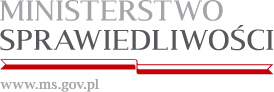 KARTA INFORMACYJNA PORADNICTWANIEODPŁATNA MEDIACJA
NIEODPŁATNA MEDIACJA
Opis usługiMediacja jest metodą rozwiązywania konfliktów, w której uczestnicy poszukują najlepszych dla siebie rozwiązań. Osoba prowadząca mediację wspiera strony w znalezieniu przez nie satysfakcjonującego porozumienia. Mediacja jest dobrowolna i poufna. Mediacje prowadzi mediator, czyli osoba profesjonalnie przygotowana do rozwiązywania sporów, która jest niezależna, bezstronna wobec uczestników i neutralna wobec przedmiotu sporu.Nieodpłatna mediacja może być prowadzona w sprawach małżeńskich, rodzinnych, sąsiedzkich, konsumenckich i w innych kwestiach spornych, w tym również w sprawach toczących się już na drodze sądowej, o ile sąd nie skierował jeszcze sprawy do mediacji sądowej.Usługa może obejmować również: rozmowę informacyjną o możliwościach wykorzystania polubownych metod rozwiązywania sporów.przygotowanie projektu umowy o mediacje lub wniosku 
o mediacje, który osoba inicjująca mediację wystosuje do drugiej strony sporu.Nieodpłatna mediacja nie może być prowadzona w sprawach formalnie skierowanych do mediacji (przez sąd albo inny organ), 
a także w sprawach, gdzie zachodzi podejrzenie przemocy w relacji stron.Kto może skorzystać                           Uprawniona do zainicjowania takiej darmowej mediacji jest każda osoba, której nie stać na odpłatną pomoc prawną i która złoży stosowne oświadczenie w tej sprawie. Druga strona sporu, zapraszana do mediacji przez osobę uprawnioną, nie musi spełniać tych warunków. Może to być także osoba prawna np.  firma, instytucja, spółdzielnia, wspólnota mieszkaniowa,Forma zapisu Termin wizyty ustalany jest telefonicznie pod nr 22 733 72 83 Termin wizyty ustalany jest telefonicznie pod nr 22 733 72 83 Termin wizyty ustalany jest telefonicznie pod nr 22 733 72 83 Inne informacje               Mediacja co do zasady jest świadczona podczas osobistej wizyty 
w punkcie porad prawnych.Mediacja co do zasady jest świadczona podczas osobistej wizyty 
w punkcie porad prawnych.Mediacja co do zasady jest świadczona podczas osobistej wizyty 
w punkcie porad prawnych.Jednostka prowadząca        adresdni i godziny dyżurówtelefonRadcy prawni i adwokaciStare Babice w Urzędzie Gminy Stare Babice 
przy ul. Rynek 21, 05-082 Stare BabicePon. –Wt. 14.00-18.00Śr. 8.00-10.00, 14.00-16.00Czw.-Pt. 10.00-14.0022 733 72 83